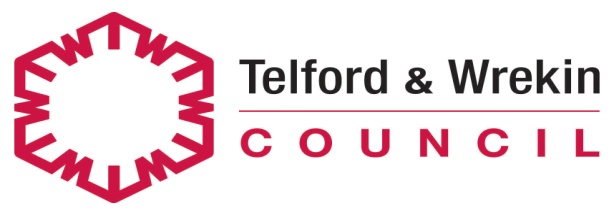 Guidance for full opening of school: https://www.gov.uk/government/publications/actions-for-schools-during-the-coronavirus-outbreak/guidance-for-full-opening-schoolsGuidance for full opening: Special schools and other specialist settings: https://www.gov.uk/government/publications/guidance-for-full-opening-special-schools-and-other-specialist-settings?utm_source=02a881e2-265a-4b6d-a67d-38470d12440a&utm_medium=email&utm_campaign=govuk-notifications&utm_content=immediate Action for early years and childcare providers during coronavirus (COVID-19) outbreak: https://www.gov.uk/government/publications/guidance-for-full-opening-special-schools-and-other-specialist-settings?utm_source=02a881e2-265a-4b6d-a67d-38470d12440a&utm_medium=email&utm_campaign=govuk-notifications&utm_content=immediateActions for school a during the coronavirus outbreak: https://www.gov.uk/government/publications/actions-for-schools-during-the-coronavirus-outbreak?utm_source=572d62e4-ce85-4056-8338-e87b1cbaf0c5&utm_medium=email&utm_campaign=govuk-notifications&utm_content=immediateProtective measures for holiday or after school clubs and other out of school settings for children during coronavirus:  https://www.gov.uk/government/publications/protective-measures-for-holiday-or-after-school-clubs-and-other-out-of-school-settings-for-children-during-the-coronavirus-covid-19-outbreak?utm_source=4b581021-d798-4565-8fa0-579175be88cb&utm_medium=email&utm_campaign=govuk-notifications&utm_content=immediateProviding free school meals during coronavirus: https://www.gov.uk/government/publications/covid-19-free-school-meals-guidance?utm_source=17707caa-1f12-4a5e-b1dc-611eb591a116&utm_medium=email&utm_campaign=govuk-notifications&utm_content=immediateCoronavirus (COVID-19): Risk Assessment for Full opening of schools UPDATED 5th November 2020     for   <Insert School Name>Coronavirus (COVID-19): Risk Assessment for Full opening of schools UPDATED 5th November 2020     for   <Insert School Name>Coronavirus (COVID-19): Risk Assessment for Full opening of schools UPDATED 5th November 2020     for   <Insert School Name>Assessment conducted by: Nicola MoodyJob title: Head teacherCovered by this assessment:  Newport CE Junior SchoolDate of assessment: 13.11.2020Date of next review: December 2020This document was written on November 2020 and you must ensure you are completing the newest format Key:Key:Level of risk prior to controlLevel of risk prior to controlIdentifies the risk before any steps to reduce the risk have been takenIdentifies the risk before any steps to reduce the risk have been takenIdentifies the risk before any steps to reduce the risk have been takenIdentifies the risk before any steps to reduce the risk have been takenIdentifies the risk before any steps to reduce the risk have been takenIdentifies the risk before any steps to reduce the risk have been takenIdentifies the risk before any steps to reduce the risk have been takenRisk Description:Risk Description:Outlines the area of concern. This list is not exhaustive, and schools should add/amend/delete where appropriate e.g. risks for pupils with complex needs.Outlines the area of concern. This list is not exhaustive, and schools should add/amend/delete where appropriate e.g. risks for pupils with complex needs.Outlines the area of concern. This list is not exhaustive, and schools should add/amend/delete where appropriate e.g. risks for pupils with complex needs.Outlines the area of concern. This list is not exhaustive, and schools should add/amend/delete where appropriate e.g. risks for pupils with complex needs.Outlines the area of concern. This list is not exhaustive, and schools should add/amend/delete where appropriate e.g. risks for pupils with complex needs.Outlines the area of concern. This list is not exhaustive, and schools should add/amend/delete where appropriate e.g. risks for pupils with complex needs.Outlines the area of concern. This list is not exhaustive, and schools should add/amend/delete where appropriate e.g. risks for pupils with complex needs.Risk Controls:Risk Controls:The measures that will be taken to minimise the risk. These are generic and should be adapted for the school context. The measures that will be taken to minimise the risk. These are generic and should be adapted for the school context. The measures that will be taken to minimise the risk. These are generic and should be adapted for the school context. The measures that will be taken to minimise the risk. These are generic and should be adapted for the school context. The measures that will be taken to minimise the risk. These are generic and should be adapted for the school context. The measures that will be taken to minimise the risk. These are generic and should be adapted for the school context. The measures that will be taken to minimise the risk. These are generic and should be adapted for the school context. Impact:Impact:Could be L/M/H or numeric, depending on what is used in the school setting.Could be L/M/H or numeric, depending on what is used in the school setting.Could be L/M/H or numeric, depending on what is used in the school setting.Could be L/M/H or numeric, depending on what is used in the school setting.Could be L/M/H or numeric, depending on what is used in the school setting.Could be L/M/H or numeric, depending on what is used in the school setting.Could be L/M/H or numeric, depending on what is used in the school setting.Likelihood:Likelihood:Could be L/M/H or numeric, depending on what is used in the school setting. NB IF IMPACT AND LIKELIHOOD ARE BOTH HIGH, THEN THE ACTIVITY SHOLD BE STOPPED UNTIL ADDITIONAL CONTROL MEASURES ARE PUT IN PLACE.Could be L/M/H or numeric, depending on what is used in the school setting. NB IF IMPACT AND LIKELIHOOD ARE BOTH HIGH, THEN THE ACTIVITY SHOLD BE STOPPED UNTIL ADDITIONAL CONTROL MEASURES ARE PUT IN PLACE.Could be L/M/H or numeric, depending on what is used in the school setting. NB IF IMPACT AND LIKELIHOOD ARE BOTH HIGH, THEN THE ACTIVITY SHOLD BE STOPPED UNTIL ADDITIONAL CONTROL MEASURES ARE PUT IN PLACE.Could be L/M/H or numeric, depending on what is used in the school setting. NB IF IMPACT AND LIKELIHOOD ARE BOTH HIGH, THEN THE ACTIVITY SHOLD BE STOPPED UNTIL ADDITIONAL CONTROL MEASURES ARE PUT IN PLACE.Could be L/M/H or numeric, depending on what is used in the school setting. NB IF IMPACT AND LIKELIHOOD ARE BOTH HIGH, THEN THE ACTIVITY SHOLD BE STOPPED UNTIL ADDITIONAL CONTROL MEASURES ARE PUT IN PLACE.Could be L/M/H or numeric, depending on what is used in the school setting. NB IF IMPACT AND LIKELIHOOD ARE BOTH HIGH, THEN THE ACTIVITY SHOLD BE STOPPED UNTIL ADDITIONAL CONTROL MEASURES ARE PUT IN PLACE.Could be L/M/H or numeric, depending on what is used in the school setting. NB IF IMPACT AND LIKELIHOOD ARE BOTH HIGH, THEN THE ACTIVITY SHOLD BE STOPPED UNTIL ADDITIONAL CONTROL MEASURES ARE PUT IN PLACE.Responsible person:Responsible person:The identified staff member(s) responsible for implementing the risk controlsHead Teacher Sign ……………………………………………………… Date …………………………………………Chair of Governors sign …………………………………………………… Date …………………………………………The identified staff member(s) responsible for implementing the risk controlsHead Teacher Sign ……………………………………………………… Date …………………………………………Chair of Governors sign …………………………………………………… Date …………………………………………The identified staff member(s) responsible for implementing the risk controlsHead Teacher Sign ……………………………………………………… Date …………………………………………Chair of Governors sign …………………………………………………… Date …………………………………………The identified staff member(s) responsible for implementing the risk controlsHead Teacher Sign ……………………………………………………… Date …………………………………………Chair of Governors sign …………………………………………………… Date …………………………………………The identified staff member(s) responsible for implementing the risk controlsHead Teacher Sign ……………………………………………………… Date …………………………………………Chair of Governors sign …………………………………………………… Date …………………………………………The identified staff member(s) responsible for implementing the risk controlsHead Teacher Sign ……………………………………………………… Date …………………………………………Chair of Governors sign …………………………………………………… Date …………………………………………The identified staff member(s) responsible for implementing the risk controlsHead Teacher Sign ……………………………………………………… Date …………………………………………Chair of Governors sign …………………………………………………… Date …………………………………………Completion Date:Completion Date:The date by which required plans for controls will be in place. To support planning, identify which controls need to be in place before pupils return to the setting. Individual schools can then personalise to their own setting. The date by which required plans for controls will be in place. To support planning, identify which controls need to be in place before pupils return to the setting. Individual schools can then personalise to their own setting. The date by which required plans for controls will be in place. To support planning, identify which controls need to be in place before pupils return to the setting. Individual schools can then personalise to their own setting. The date by which required plans for controls will be in place. To support planning, identify which controls need to be in place before pupils return to the setting. Individual schools can then personalise to their own setting. The date by which required plans for controls will be in place. To support planning, identify which controls need to be in place before pupils return to the setting. Individual schools can then personalise to their own setting. The date by which required plans for controls will be in place. To support planning, identify which controls need to be in place before pupils return to the setting. Individual schools can then personalise to their own setting. The date by which required plans for controls will be in place. To support planning, identify which controls need to be in place before pupils return to the setting. Individual schools can then personalise to their own setting. Line Manager Check:Line Manager Check:Sign off to ensure that the risk has been minimised as far as possible.Sign off to ensure that the risk has been minimised as far as possible.Sign off to ensure that the risk has been minimised as far as possible.Sign off to ensure that the risk has been minimised as far as possible.Sign off to ensure that the risk has been minimised as far as possible.Sign off to ensure that the risk has been minimised as far as possible.Sign off to ensure that the risk has been minimised as far as possible.Risk Description/Area of ConcernLevel of risk prior to control<>Level of risk prior to control<>Risk ControlsLevel of risk is now<> Likelihood<>Responsible personPlanned completion DateLine Manager CheckThe school lapses in following national guidelines and advice, putting everyone at risk LLFollow Master Risk Assessment for Return to school – phase one and review all controls you previously applied to ensure they are still effective.LLNicola MoodyLaurie BoardmanOngoingPoor communication with parents and other stakeholdersLLFollow Master Risk Assessment for Return to school – phase one and review all controls you previously applied to ensure they are still effectiveLLNicola MoodyOngoingLack of awareness of policies and proceduresLLFollow Master Risk Assessment for return to school – phase one and review all controls you previously applied to ensure they are still effective.LLNicola MoodyLaurie BoardmanOngoingExtremely clinically vulnerable (Higher risk) individualsMMIndividual risk assessment to be completed for staff in high risk category exposure to Coronavirus Over this period of lock down , we are advising the clinically extremely vulnerable to work from home. If you cannot work from home, you are advised not to go to work  See further guidance and risk assessment for individuals that are at higher risk due to COVID People who live with those who are clinically extremely vulnerable can attend the workplace unless advised otherwise by an individual letter from the NHS or a specialist doctor.LLNicola MoodyNovember 2020Clinically Vulnerable staff MMIndividual risk assessment to be completed for vulnerable staff and pupilsprotective measures will be put in place for staff and pupils, as far as is possible, to ensure that the risk of transmission is reducedClinically vulnerable staff can attend school. While in school they should follow the sector-specific measures in this document to minimise the risks of transmission.This includes taking particular care to observe good hand and respiratory hygiene, minimising contact and maintaining social distancing in line with the provisions set out in section 6 of the ‘prevention’ section of this guidance. This provides that ideally, adults should maintain 2 metre distance from others, and where this is not possible avoid close face to face contact and minimise time spent within 1 metre of others. While the risk of transmission between young children and adults is likely to be low, adults should continue to take care to socially distance from other adults including older children and adolescents.People who live with those who are clinically vulnerable can attend the workplace unless advised otherwise by an individual letter from the NHS or a specialist doctor.See further guidance and risk assessment for individuals that are at higher risk due to COVID LLNicola MoodyNovember 2020Poor hygiene practice in school - GeneralMMFollow master Risk Assessment: for return to school – phase one and review all controls you previously applied to ensure they are still effective.Pupils and staff to wash hands on entry to schoolThe ‘catch it, bin it, kill it’ approach continues to be very important, so schools must ensure that they have enough tissues and bins available in the school to support pupils and staff to follow this routineFollow the new updated cleaning guidance for educational settings LLNicola MoodyOngoingHand HygieneLLCoronavirus (COVID-19) is an easy virus to kill when it is on skin. This can be done with soap and running water or hand sanitiser. Schools must ensure that pupils clean their hands regularly, including :when they arrive at school,when they return from breaks, when they change rooms before and after eating.Regular and thorough hand cleaning is going to be needed for the foreseeable future. Points to consider and implement:additional handwash units are positioned within each bubble.supervision of hand sanitiser use given risks around ingestion. Small children and pupils with complex needs should continue to be helped to clean their hands properly. Skin friendly skin cleaning wipes can be used as an alternativeroutines are built into school culture, all staff are familiar with these, supervise and enforce the routines.Follow the new updated cleaning guidance for educational settingsLLAll staffPoor hygiene practice – specific – school entrance LLFollow Master Risk Assessment for return to school – phase one and review all controls you previously applied to ensure they are still effective.Follow the new updated cleaning guidanceLLNicola MoodyNovember 2020Poor hygiene practice – specific – office spaces. LLFollow Master Risk Assessment for return to school – phase one and review all controls you previously applied to ensure they are still effective.Follow the new updated cleaning guidanceLLNicola MoodyNovember 2020System of Controls - PreventionLLMinimise contact with individuals who are unwell by ensuring that those who have coronavirus (COVID-19) symptoms, or who have someone in their household who does, do not attend schoolWhere recommended, the use of face coverings in schools.See face masks and face coverings guidance clean hands thoroughly more often than usualsee cleaning and hand hygiene guidance ensure good respiratory hygiene by promoting the ‘catch it, bin it, kill it’ approachsee cleaning and hand hygiene guidance 5) introduce enhanced cleaning, including cleaning frequently touched surfaces often, using standard products such as detergents and bleachsee cleaning and hand hygiene guidance 6) minimise contact between individuals and maintain social distancing wherever possiblesee social distancing guidance 7) where necessary, wear appropriate personal protective equipment (PPE)See PPE guidance,  provision table and forms8) Always keeping occupied spaces well ventilatedSee Ventilation guidance Numbers 1 to 5, and number 8 must be in place in all schools, all the time.Number 6 must be properly considered and schools must put in place measures that suit their particular circumstances.Number 7 applies in specific circumstances.See details of actions here: https://www.gov.uk/government/publications/actions-for-schools-during-the-coronavirus-outbreak/guidance-for-full-opening-schools#school-workforceLLNicola MoodyNovember 2020System of Control - ResponsiveLL9) Engage with the Health Protection Hub at Telford & Wrekin Following the process that has been provided to schools and use the notification form provided to advise of any confirmed or suspected cases of staff or pupils within the school 10) manage confirmed cases of coronavirus (COVID-19) amongst the school community11) contain any outbreak by following  health protection hub and PHE  adviceNumbers 9 to 11 must be followed in every case where they are relevantSee details of actions here: https://www.gov.uk/government/publications/actions-for-schools-during-the-coronavirus-outbreak/guidance-for-full-opening-schools#school-workforceLLNicola MoodyLaurie BoardmanOngoingPoor hygiene practice – specific - spread of potential infection at the start of the school day.LLFollow Master Risk Assessment for return to school – phase one and review all controls you previously applied to ensure they are still effective.LLNicola MoodyOngoingPoor hygiene practice – specific – toilet/changing facilities.LLFollow Master Risk Assessment for return to school – phase one and review all controls you previously applied to ensure they are still effective.LLNicola MoodyOngoingPoor hygiene practice – specific - end of the school day.LLFollow Master Risk Assessment for return to school – phase one and review all controls you previously applied to ensure they are still effective.LLNicola MoodyOngoingIll health in school.LLFollow Master Risk Assessment for return to school – phase one and review all controls you previously applied to ensure they are still effective.Staff are informed of the symptoms of possible coronavirus infection,A high temperature – this means they feel hot to touch on their chest or back (they do not need to measure their temperatureA new continuous dry cough – this means coughing a lot for more than an hour, or 3 or more coughing episodes in 24 hours (if they usually have a cough, it may be worse than usual)A change to their normal sense of taste or smell (anosmia) Children may also display gastrointestinal symptoms and you should follow advice on the flow chart provided by the Health Protection Hub They must be sent home and advised to follow ‘stay at home: guidance for households with possible or confirmed coronavirus (COVID-19) infection’, which sets out that they must self-isolate for at least 7 days and should arrange to have a test to see if they have coronavirus (COVID-19). Other members of their household (including any siblings) should self-isolate for 14 days from when the symptomatic person first had symptoms. Complete the school notification form and send to HealthProtectionHub@telford.gov.ukEngage with the NHS Test and Trace process.Manage confirmed cases of coronavirus (COVID-19) amongst the school community.Contain any outbreak by following local health protection team advice.These points must be followed in every case where they are relevantLLNicola MoodyNovember 2020Poor management of pupil numbers reduces the ability of pupils and staff to practice social distancing.LLFollow Master Risk Assessment for return to school – phase one and review all controls you previously applied to ensure they are still effective.Schools must do everything possible to minimise contacts and mixing while delivering a broad and balanced curriculum.The overarching principle to apply is reducing the number of contacts between children and staff. This can be achieved through keeping groups separate (in ‘bubbles’) and through maintaining distance between individuals. These are not alternative options and both measures will help, but the balance between them will change depending on:children’s ability to distancethe lay out of the schoolthe feasibility of keeping distinct groups separate while offering a broad curriculum (especially at secondary)It is likely that for younger children the emphasis will be on separating groups and for older children, it will be on distancing. For children old enough, they should also be supported to maintain distance and not touch staff where possible.Points to considerChildren are in year group bubblesChildren are asked not to touch adultsAdults distance from children if it is possibleSee details of actions here: https://www.gov.uk/government/publications/actions-for-schools-during-the-coronavirus-outbreak/guidance-for-full-opening-schools#school-workforceLLNicola MoodyOngoingMental Health and Wellbeing for pupilsLLFollow Master Risk Assessment for return to school – phase one and review all controls you previously applied to ensure they are still effective.The government has recently launched the Wellbeing for Education Return programme, which will provide training and resources for teachers and staff in all state-funded schools to respond to the wellbeing and mental health needs of children and young people as a result of coronavirus (COVID-19). The training provides practical examples to support staff, children and young people within a school.Local authorities have received funding to employ skilled staff to deliver the training to schools and provide ongoing advice and support from the autumn until March 2021.LLLynne SherryNovember 2020A pupil is tested and has a confirmed case of coronavirus. LLIn line with government advice:Schools must take swift action when they become aware that someone who has attended has tested positive for coronavirus (COVID-19).Follow guidance from the Test and Trace team in the Health Protection HubBased on their advice, schools must send home those people who have been in close contact with the person who has tested positive, advising them to self-isolate for 14 days since they were last in close contact with that person when they were infectious. Close contact means:direct close contacts - face to face contact with an infected individual for any length of time, within 1 metre, including being coughed on, a face to face conversation, or unprotected physical contact (skin-to-skin)proximity contacts - extended close contact (within 1 to 2 metres for more than 15 minutes) with an infected individualtravelling in a small vehicle, like a car, with an infected personThey will provide definitive advice on who must be sent home. To support them in doing so, we recommend schools keep a record of pupils and staff in each group, and any close contact that takes places between children and staff in different groupsLLNicola MoodyOngoingInsufficient staff to run face-to-face sessions for pupils.Supply teachers and temporary staffMMMinimise contact with staff and pupilsMaintain social distancingFollow Master Risk Assessment for return to school – phase one and review all controls you previously applied to ensure they are still effectiveLLNicola MoodyOngoingPupil movement between lesson, at breaktime and lunchtime increases the risk of infection.LLFollow Master Risk Assessment for return to school – phase one and review all controls you previously applied to ensure they are still effective.LLNicola MoodyOngoingSpread of infection in classrooms/shared areas.LLFollow Master Risk Assessment for return to school – phase one and review all controls you previously applied to ensure they are still effective.Bubbles: most of the time spent in classes, bubbles do extend to year groups due to open plan layout and limited lunch and toilet facilities. Seat pupils side by side, not face to face or side onStagger movement around classroomStaff to maintain social distancing Individual equipment such as pens and pencils allocated for each pupilAllocate items such as books/toys to bubbles, to avoid mix useShared equipment such as PE, art, science etc should be cleaned in between use and where possible isolated for 48-72 hours Ideally, adults should maintain 2 metre distance from each other, and from children. This may not always be possible with younger children or children with complex needsWhen staff or children cannot maintain distancing, particularly with younger children in primary schools, the risk can also be reduced by keeping pupils in the smaller, class-sized groupsmake small adaptations to the classroom including seating pupils side by side and facing forwards, rather than face to face or side on, and might include moving unnecessary furniture out of classrooms to make more spaceavoid large gatherings such as assembliesadapt timetables to avoid creating busy corridorsFollow the new updated cleaning guidanceLLNicola MoodyOngoingMusic LessonsMMSchools should note that there is now some evidence that additional risk can build from aerosol transmission with volume and with combined numbers of individuals within a confined space. This is particularly evident for singing and shouting.Measures to considerActivities OutdoorsPlaying instruments and singing in groups should take place outdoors wherever possible. Activities IndoorsIf indoors, consider limiting the numbers (30 maximum in the hall) to account for ventilation of space and the ability to social distanceIf indoors use a room with as much space as possible; the school hallIt is important to ensure good ventilationSinging, wind and brass playing should not take place in larger groups such as choirs and assemblies unless significant space, natural airflow (at least 10l/s/person for all present, including any audiences) and strict social distancing must apply.Social DistancingIn the smaller groups where these activities can take place, schools should observe strict social distancing between each singer and player, and between singers and players, and any other people such as conductors, other musicians, or accompanists. Current guidance is that if the activity is face-to-face and without mitigating actions, 2 metres is appropriate.Seating positionsPupils should be positioned back-to-back or side-to-side when playing or singing (rather than face-to-face) whenever possible. Position wind and brass players so that the air from their instrument does not blow into another player.MicrophonesUse microphones where possible or encourage singing quietlyHandling Equipment and instrumentsMeasures to be considered when handling equipment, instruments;Handwashing – increase before and after handlingAvoiding sharing of instruments – Place name labels on equipment to help identify the designated user. If instruments and equipment have to be shared, disinfect regularly (including any cases, handles, props, chairs and music stands) and always between users.Music scores, parts and scripts should be individual useLLNicola MoodyNovember 2020Physical ActivitiesLLOutdoor sports should be prioritised where possible, and large indoor spaces used where it is not, maximising natural ventilation flows (through opening windows and doors or using air conditioning systems wherever possible) distancing between pupils any paying scrupulous attention to cleaning and hygieneSchools should refer to the following guidance:guidance on the phased return of sport and recreation and guidance from Sport England for grassroot sportadvice from organisations such as the Association for Physical Education and the Youth Sport Trustguidance from Swim England on school swimming and water safety lessons available at returning to pools guidance documentsusing changing rooms safelyLLNicola MoodyNovember 2020Breakfast club/After school provisionsLLSchools should be working to resume any breakfast and after school provisions. If external wraparound provider the school should be working closely with them, to ensure as far as possible, children can be kept in a group with other children from the same bubble they are in during the school dayWhere this is not possible, or it is impractical to group children in the same bubbles as in the school day, they should keep children in small consistent groups with the same children each time, as far as possibleSchools can consult the guidance produced for providers who run community activities, holiday clubs, after-school clubs, tuition and other out-of-school provision for children,LLNicola MoodyOngoingPoor pupil behaviour increases the risk of the spread of the infection.LLFollow Master Risk Assessment for return to school – phase one and review all controls you previously applied to ensure they are still effective.LLNicola MoodyOngoingPupils with complex needs are not adequately prepared for a return to school or safely supported.LLWhere a pupil is unable to attend school because they are complying with clinical and/or public health advice, we expect schools to be able to immediately offer them access to remote education. Schools should monitor engagement with this activityLLNicola MoodyNovember 2020Vulnerable pupils and pupils with SEND do not receive appropriate support.LLAppropriate planning is in place to support the mental health of pupils returning to schoolAgree what returning support is available to pupils with SEND in conjunction with families and other agencies.As a result, pupils with SEND and those concerned about returning to school are well supported. LLNicola MoodyJane KerrNovember 2020Increased number of safeguarding concerns reported after lockdown.LLFollow Master Risk Assessment for return to school – phase one and review all controls you previously applied to ensure they are still effective.LLNicola MoodyAndrew RotherhamNovember 2020Emergency evacuation due to fire etc.LLFollow Master Risk Assessment for return to school – phase one and review all controls you previously applied to ensure they are still effective.LLNicola MoodyLesley GreenNovember 2020Cleaning is not sufficiently comprehensive.LLFollow Master Risk Assessment for return to school – phase one and review all controls you previously applied to ensure they are still effective.Follow the new updated cleaning guidanceIntroduce enhanced cleaning, including cleaning frequently touched surfaces often using standard products, such as detergents and bleach.               Points to consider and implement:putting in place a cleaning schedule that ensures cleaning is generally enhanced and includes:more frequent cleaning of rooms / shared areas that are used by different groupsfrequently touched surfaces being cleaned more often than normaldifferent groups don’t need to be allocated their own toilet blocks, but toilets will need to be cleaned regularly and pupils must be encouraged to clean their hands thoroughly after using the toiletBy the end of the summer term, Public Health England will publish revised guidance for cleaning non-healthcare settings to advice on general cleaning required in addition to the current advice on COVID-19: cleaning of non-healthcare settings guidance.LLNicola MoodyLet’s Clean TeamNovember 2020Contractors, deliveries and visitors increase the risk of infection.LLFollow Master Risk Assessment for return to school – phase one and review all controls you previously applied to ensure they are still effective.LLNicola MoodyOngoingProfessional VisitorsLLFollow Master Risk Assessment for return to school – phase one and review all controls you previously applied to ensure they are still effective.LLNicola MoodyOngoingTransportLLFollow the transport guidanceThe approach to dedicated transport should align wherever possible with the principles underpinning the system of controls set out in this document and with the approach being adopted for your school. It is important, wherever it is possible, that:social distancing should be maximised within vehicleschildren either sit with their ‘bubble’ on school transport, or with the same constant group of children each daychildren should clean their hands before boarding transport and again on disembarkingadditional cleaning of vehicles is put in placeorganised queuing and boarding is put in placethrough ventilation, fresh air (from outside the vehicle) is maximised, particularly through opening windows and ceiling ventsChildren must not board home to school transport if they, or a member of their household, has symptoms of coronavirus (COVID-19).LLNicola MoodyOngoingEducational VisitsLLIt is advised against any domestic (UK) overnight and overseas educational visitsThings to consider when arranging and completing educational visitsKeeping children within their consistent groups (Bubbles)Destination has COVID-secure measurements in placeAware of current advice on visiting indoor and outdoor venuesLLNicola MoodyOngoingHiring of PremiseLLSchools may also choose to open up or hire out their premises for use by external bodies or organisations, such as external coaches or after-school or holiday clubs or activities. In doing so, schools should ensure they work with providers to consider how they can operate within their wider protective measures and should also have regard to any other relevant government guidance. For example, where opening up school leisure facilities for external use, ensuring they do so in line with government guidance on working safely during coronavirus (COVID-19) for providers of grassroots sport and gym or leisure facilities.LLNicola MoodyOngoingContingency PlansLLFor individuals or groups of self-isolating pupils, remote education plans should be in place. These should meet the same expectations as those for any pupils who cannot yet attend school at all due to coronavirus (COVID-19). See the section on remote education support.In local areas, where restrictions have been implemented for certain sectors (from national direction), we anticipate that schools will usually remain fully open to all. There is an additional requirement that face coverings should be worn by staff and students, in schools and colleges, from year 7 and above, outside classrooms when moving around communal areas where social distancing cannot easily be maintained.LLNicola MoodyOngoing